 Принято на сессии Совета депутатов 27.02.2024г.Р Е Ш Е Н И Е     от 27.02.2024г.               село Усть-Бюр                             № 16Об итогах исполнения муниципальной программы «Повышение пожарной безопасности на территории   Усть-Бюрского сельсовета» за 2023 год              Заслушав и обсудив отчет об итогах исполнения муниципальной программы «Повышение пожарной безопасности на территории Усть-Бюрского сельсовета» за 2023 год, представленный администрацией Усть-Бюрского сельсовета, в соответствии с Уставом МО Усть-Бюрский сельсовет, Совет депутатов Усть-Бюрского сельсоветаРЕШИЛ: 1. Отчет об итогах исполнения муниципальной программы «Повышение пожарной безопасности на территории Усть-Бюрского сельсовета» в 2023 году принять к сведению. 2. Отчет об итогах исполнения муниципальной программы «Повышение пожарной безопасности на территории Усть-Бюрского сельсовета» в 2023 году разместить на сайте администрации Усть-Бюрского сельсовета.3. Рекомендовать администрации Усть-Бюрского сельсовета продолжить работу по выявлению собственников заброшенных домовладений и земельных участков, расположенных на территории села Усть-Бюр.4.  Контроль за выполнением данного решения возложить на комиссию по законности и правопорядку.5.  Решение вступает в силу со дня его принятия.ГлаваУсть-Бюрского сельсовета:                                             /Е.А. Харитонова/Годовой отчето ходе реализации и оценке эффективности муниципальной программы«Повышение пожарной безопасности на территории Усть-Бюрского сельсовета»ИНФОРМАЦИЯ о реализации муниципальной программы «Повышение пожарной безопасности на территории Усть-Бюрского сельсовета» за 2023 год Ответственный исполнитель: Администрация Усть-Бюрского сельсовета(тыс. рублей) Пояснительная записка                                                                к годовому отчету о реализации муниципальной программы                       «Повышение пожарной безопасности на территории Усть-Бюрского сельсовета» за 2023 год 1. Описание ситуации в сфере реализации муниципальной программы на начало отчетного финансового года.            Муниципальная программа «Повышение пожарной безопасности на территории Усть-Бюрского сельсовета» утверждена постановлением главы № 114-п от 08.10.2015г.           Цель программы:усиление системы противопожарной защиты на территории Усть-Бюрского сельсовета.Основными задачами данной программы являются:    совершенствование системы обеспечения пожарной безопасности;пропаганда правил пожарной безопасности среди населения;повышение готовности добровольной пожарной дружины к тушению пожаров и ведению аварийно-спасательных работ;улучшение материально-технической базы Противопожарной службы;устройство и содержание источников противопожарного водоснабжения;устройство и содержание в исправном состоянии полос между населенными пунктами и лесными массивами.Одним из основных результатов реализации муниципальной программы «Повышение пожарной безопасности на территории Усть-Бюрского сельсовета» является укрепление пожарной безопасности на территории Усть-Бюрского сельсовета, снижение количества пожаров, гибели и травмирование людей при пожарах, достигаемое за счет качественного обеспечения органами местного самоуправления первичных мер пожарной безопасности.  Участниками данной программы являются Администрация Усть-Бюрского сельсовета, МКУ «Усть-Бюрский СДК», сельская библиотека, МБОУ «Усть-Бюрская СОШ», Пожарная часть № 102.В 2023 году на территории Усть-Бюрского сельсовета зарегистрировано 10 пожаров (2022г/22): в черте населенного пункта-9 пожаров, вне населенного пункта-1 пожар. Пострадавшие – 0 чел. (2022г-1 чел.), погибшие – 0 чел. (0 чел.)        На территории Усть-Бюрского сельсовета расположены 763 домовладения. Из них 563 домовладения имеют на своих территориях скважины, колодцы, колонки с технической водой, в том числе 50 домовладений пользуются централизованным водоснабжением с чистой питьевой водой (74% домовладений обеспечены холодной водой), в 53 домовладениях вода отсутствует. На территории села Усть-Бюр 147 земельных участков, которые не используются по назначению. Это 136 частных домовладений и 11 муниципальных квартир. Данные земельные участки зарастают крапивой и травой, представляя собой опасность в пожароопасный период. Территория Усть-Бюрского сельсовета находится в лесостепной зоне, что увеличивает возможность возгорания от пала травы и лесных пожаров.     Администрацией совместно с ПЧ №102 распространяются памятки, буклеты, плакаты на противопожарную тематику. За 2023г. было распространено памяток – 525 шт. (2022г. - 457 шт.). Администрация совместно с ПЧ № 102 проводят информационно-разъяснительные мероприятия, направленные на снижение количества пожаров и последствий от них.  Членами ДНД были проведены 19 рейдов (92 профилактические беседы) с вручением памяток по пожарной безопасности в неблагополучных семьях в количестве 205 штук.     В 2023г. Усть-Бюрским лесничеством были также выполнены следующие мероприятия по информированию населения:-   распространены листовки, буклеты, памятки – 420 шт. (2022г.-340 шт.);-   опубликована статей в интернет-изданиях и печатных изданиях -15 (2022г. - 10);-   проведены беседы с полицией, с гражданами, в образовательных учреждениях, консультации, доклады для населения - 724 (2022г.-854);                                                                         - в противопожарный период было 610 выездов (2022г.-510).                 На территории Усть-Бюрского сельсовета пожарную безопасность населения обеспечивали ПЧ № 102 ГУ РХ «ОПС № 10» - в штате 10 пожарных; Муниципальная пожарная охрана (МПО) – в штате 4 пожарных, а также действует добровольная пожарная дружина (ДПД), в состав которой входят 12 чел., командир дружины Шестаков В.В. В 2023 году добровольная пожарная дружина на тушение пожаров привлекалась 2 раза.      2. Перечень мероприятий, реализуемых в рамках муниципальной программы (причины частичного или полного невыполнения), с указанием объемов бюджетных ассигнований, направленных на их реализацию.   На реализацию муниципальной программы «Повышение пожарной безопасности на территории Усть-Бюрского сельсовета» на 2023 год было предусмотрено 2063,6 тыс. рублей, профинансировано 2044,9 тыс. рублей. Неисполнение программы составило 0,9%.Бюджетные средства в рамках муниципальной программы «Повышение пожарной безопасности на территории Усть-Бюрского сельсовета» направлены на реализацию следующих мероприятий:   Основное 	мероприятие 	1 «Создание условий для населения от чрезвычайных ситуаций». Было запланировано 2063,6 тыс. рублей, фактически израсходовано – 2044,9 тыс. рублей, составило 99,1%:- оплата труда муниципальной пожарной охраны – 1894,2 тыс. руб.; - опашка территории по периметру – 143,0 тыс. руб. (два раза (апрель, октябрь), в апреле протяженность 13,4 км, ширина 15м, в октябре протяженность 14,65 км, ширина 10-15 м.); - аренда транспортного средства для прохождения обучения по противопожарной безопасности - 3,0 тыс.руб.; - приобретение баннеров – 4,7 тыс. руб. (6 штук). Основное мероприятие 2 «Совершенствование системы обеспечения пожарной безопасности». Администрацией Усть-Бюрского сельсовета ежегодно разрабатывается и утверждается План мероприятий по обеспечению пожарной безопасности. В течение 2022 года главой Усть-Бюрского сельсовета были приняты нормативные правовые акты по вопросам противопожарной безопасности:- постановление Главы Усть-Бюрского сельсовета от 10.03.2023г. № 12-п «О подготовке объектов и населенного пункта к весенне-летнему пожароопасному периоду 2023 года»;- постановление Главы Усть-Бюрского сельсовета от 19.09.2023г. № 58-п «О подготовке объектов и населенного пункта к осенне-зимнему пожароопасному периоду 2023-2024 годов на территории Усть-Бюрского сельсовета».В течение года были проведены учебные тренировки по эвакуации из здания в МБОУ «Усть-Бюрская СОШ», детском саду «Елочка» в период проведения месячника. Инструктажи по противопожарной безопасности проводятся во всех учреждениях и организациях.В течение года были проверены огнетушители, противопожарный инвентарь, состояния эвакуационных проходов, выходов.Основное мероприятие 3 «Пропаганда Правил пожарной безопасности среди населения». В течение года обновлялись уголки пожарной безопасности на предприятиях и в организациях, находящихся на территории Усть-Бюрского сельсовета. На официальном сайте Администрации Усть-Бюрского сельсовета размещалась информация по профилактике противопожарной безопасности – 22 публикации. В спецвыпуске «Усть-Бюрские вести» от 14.02.2023г. № 6/1 размещена статья: «Осенне-весенний пожароопасный период»; от 02.05.2023г. № 17/1 размещены статьи «АПИ спасает самое дорогое - ЖИЗНЬ», «Не жги траву»; от 15.08.2023 № 31/1 размещена статья «Уважаемые жители! Телефоны экстренных служб». Пропагандой ППБ занимались в течение года МКУ «Усть-Бюрский СДК», сельская библиотека, МБОУ «Усть-Бюрская СОШ», администрация Усть-Бюрского сельсовета.   Усть-Бюрский СДК: Работниками учреждения проведено 14 мероприятий разной направленности и по отдельному плану – 1278 участников (2022 год – 14 мер/3094уч). Из них: 6 мероприятий - 69 участников, 4 онлайн мероприятия – 1009 просмотров, 4 радиобеседы – 200 слушателей, в том числе для детей – беседы, для подростков и молодежи – акции, для старшего поколения – информационные часы, радиобеседы. Во время проведения акции распространили 50 буклетов.  МБОУ «Усть-Бюрская СОШ»: 38 мероприятия, 717 участников (2022г.-34/713). Проводились классные часы о соблюдении ППБ, конкурсы рисунков, беседы, лекции на уроках ОБЖ, инструктажи с учащимися и педагогами по пожарной безопасности, распространение памяток, листовок противопожарной тематики среди населения -308 шт. (2022г - 292 шт.)Сельская библиотека: 4 мероприятия – беседы, уроки безопасности, презентации - 49 чел. (2022 год-3/37).На 2023 год автономные пожарные извещатели установлены в 52 семьях.  Основное мероприятие 4 «Устройство и содержание источников противопожарного водоснабжения». На территории Усть-Бюрского сельсовета находятся три источника наружного противопожарного водоснабжения: водонапорные башни по ул. Ленина № 52а, ул. Лесхозная (территория АУ «Устьбирьлессервис»), подземная скважина по ул. Лесная, в районе домов № 31-32. Были проведены обследования источников противопожарного водоснабжения. В ходе обследования было выявлено, что все водонапорные башни в исправном состоянии; бесперебойная подача воды для нужд пожаротушения (заправка пожарных автомобилей) возможна при наличии электроэнергии.Проведена проверка девяти пожарных гидрантов (гидранты технически исправны). В случае чрезвычайной ситуации автономное электропитание отсутствует. Незамерзающие проруби для забора воды пожарными автомобилями на территории Усть-Бюрского сельсовета нет.  Водозабор пожарными автомобилями из протоки реки Уйбат возможен в летнее время в районе улица Заречной д.44. 3. Результаты оценки эффективности муниципальной программы  Оценка эффективности муниципальной программы получена в соответствии с Порядком разработки, утверждения, реализации и оценки эффективности муниципальных программ Усть-Бюрского сельсовета, утвержденным постановлением администрации Усть-Бюрского сельсовета от 25.12.2013 № 67-п и представлена в таблице 1.Таблица 1. ОТЧЕТоб оценке эффективности реализации муниципальной программы Усть-Бюрского сельсоветаза 2023 годМуниципальная программа «Повышение пожарной безопасности на территории Усть-Бюрского сельсовета»Исполнитель: заместитель главного бухгалтера по экономическим вопросам – Рассказова Т.А. 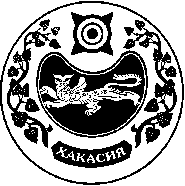 СОВЕТ ДЕПУТАТОВ УСТЬ-БЮРСКОГО СЕЛЬСОВЕТАОтветственный исполнитель муниципальной программы Администрация Усть-Бюрского сельсовета Усть-Абаканского района Республики ХакасияАдминистрация Усть-Бюрского сельсовета Усть-Абаканского района Республики ХакасияАдминистрация Усть-Бюрского сельсовета Усть-Абаканского района Республики ХакасияОтчетный период 2023 год Дата составления отчета 01.02.2024г. Непосредственный исполнитель (должность, ФИО, номер телефона) Заместитель главного бухгалтера по экономическим вопросам Рассказова Т.А. (2-20-63)Непосредственный исполнитель (должность, ФИО, номер телефона) № п/п Наименование     программы  План на 2023 годПлан на 2023 годПлан на 2023 годПлан на 2023 годКассовые расходы с начала 2023 годаКассовые расходы с начала 2023 годаКассовые расходы с начала 2023 годаКассовые расходы с начала 2023 годаВыполнено с начала  года %    (гр. 10*100/ гр.6) Информация о выполненных мероприятиях Примечания  (причины частичного или полного неисполнения каких-либо мероприятий Программы) № п/п Наименование     программы  МБ РХ РФ Всего МБ РХ РФ Всего Выполнено с начала  года %    (гр. 10*100/ гр.6) Информация о выполненных мероприятиях Примечания  (причины частичного или полного неисполнения каких-либо мероприятий Программы) 1 2 3 4 5 6 7 8 9 10 11 12 13 1. Повышение пожарной безопасности на территории Усть-Бюрского сельсовета 1994,669,0 0,0 2063,6 1975,9 69,0 0,0 2044,9 99,11894,2-оплата труда пожарной охраны;143,0-опашка;3,0-аренда трансп.средства для прохождения обучения по противопожарной безопасности;4,7-приобретение баннеров (6шт).      Наименование       
       показателя         Единица 
измеренияЗначение целевого показателяЗначение целевого показателяЗначение целевого показателя      Наименование       
       показателя         Единица 
измеренияутверждено в    
муниципальной     программе     достигнутооценка в   
баллахКоличество проведенных пожарно-профилактических мероприятий  шт.985908-1Количество распространенных экспресс памяток  шт.11491508+1Количество публикаций по профилактике пожарной безопасностишт.4041+1Количество установленных пожарных извещателей в годшт.122-1Количество пожаров шт.2210+1Количество пострадавших от пожаровшт.10+1Количество погибших от пожаровшт.00+1Сохранность работы пожарной сигнализации%100100+1Опашка минерализованных полос              раз22+1Состояние источников противопожарного водоснабжения%100100+1Использование денежных средств%99,899,1+1Итоговая сводная оценкаХХХ+9/11Оценка эффективности     
муниципальной программы
по итоговой сводной      
оценке, процентов        Оценка эффективности 82%. Программа имеет высокий уровень эффективности.Оценка эффективности 82%. Программа имеет высокий уровень эффективности.Оценка эффективности 82%. Программа имеет высокий уровень эффективности.Оценка эффективности 82%. Программа имеет высокий уровень эффективности.